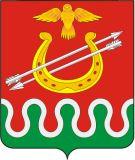 КРАСНОЯРСКИЙ КРАЙБОГОТОЛЬСКИЙ РАЙОННЫЙ СОВЕТ ДЕПУТАТОВг. БОГОТОЛРАСПОРЯЖЕНИЕ24 марта 2015 года                                                                          	    № 10-рО представлении сведений о доходах, расходах, об имуществе и обязательствах имущественного характераВ соответствии с Трудовым кодексом Российской Федерации, Федеральным законом от 02.03.2007 № 25-ФЗ «О муниципальной службе в Российской Федерации», Федеральным законом от 25 декабря 2008 года № 273-ФЗ «О противодействии коррупции», Федеральным законом от 03.12.2012 № 230-ФЗ «О контроле за соответствием расходов лиц, замещающих государственные должности, и иных лиц их доходам», Федеральным законом от 09 февраля 2009 года № 8-ФЗ «Об обеспечении доступа кинформации о деятельности государственных органов и органов местного самоуправления», Законом Красноярского края от 24.04.2008 № 5-1565  «Об особенностях правового регулирования муниципальной службы в Красноярском крае», Законом Красноярского края от 07.07.2009 № 8-3542 «О представлении гражданами, претендующими на замещение должностей муниципальной службы, замещающими должности муниципальной службы и муниципальные должности, сведений о доходах, об имуществе и обязательствах имущественного характера, а также о представлении лицами, замещающими должности муниципальной службы и муниципальные должности, сведений о расходах», Распоряжением Губернатора Красноярского края от 16.01.2015 № 11-рг «О представлении сведений о доходах, расходах, об имуществе и обязательствах имущественного характера», руководствуясь статьями  15, 18, 19.1 Устава Боготолького района Красноярского края          1. Муниципальным служащим Боготольского районного Совета депутатов, замещающим должности муниципальной службы высшей, главной, ведущей, старшей группы в Боготольском районном Совете депутатов в срок не позднее 30 апреля  2015 года представить в установленном порядке достоверные и полные сведения о своих доходах, расходах за 2014 год, об имуществе и обязательствах имущественного характера по состоянию на 31 декабря 2014 года и сведения о доходах, расходах за 2014 год, об имуществе и обязательствах имущественного характера своих супруги (супруга) и несовершеннолетних детей по состоянию на 31 декабря 2014 года по форме справки, утверждённой Указом Президента Российской Федерации от 23.06.2014 № 460 «Об утверждении формы справки о доходах, расходах, об имуществе и обязательствах имущественного характера и внесении изменений в некоторые акты Президента Российской Федерации».2. Консультанту районного Совета депутатов (Рыбакова С.А.) организовать размещение на официальном сайте Боготольского района Красноярского края сведений в порядке и в сроки, установленные законодательством.3. Контроль над исполнением распоряжения оставляю за собой.4. Признать утратившими силу распоряжения главы района, Председателя Боготольского районного Совета депутатов от 26.03.2014 № 13 «О представлении сведений о доходах, расходах, об имуществе и обязательствах имущественного характера».5. Разместить настоящее распоряжение на официальном сайте Боготольского района в сети Интернет www.bogotol-r.ru в разделе «Боготольский районный Совет депутатов».6. Распоряжение вступает в силу со дня подписания.Глава района,  Председатель Боготольскогорайонного Совета депутатов                                                              Р. Р. Бикбаев